Goal #9: Costruire una infrastruttura resiliente e promuovere l’innovazione ed una industrializzazione equa, responsabile e sostenibileLa sfida: Creare un sistema di infrastrutture dinamico, sviluppare l’uso della Rete per avere accesso a informazioni e sostenere l’economia circolare Questo Goal è finalizzato a creare infrastrutture di qualità, affidabili, sostenibili e sicure che supportino lo sviluppo economico e dell’essere umano, con l’obiettivo di abbassare i costi e di essere accessibili a tutti; promuovere un’industrializzazione sostenibile, l’innovazione, la ricerca scientifica e la capacità tecnologica nel settore industriale di tutti i Paesi, aumentando in maniera significativa (entro il 2020) l’accesso alle informazioni e alle comunicazioni tecnologiche attraverso internet. Una priorità è anche quella di creare infrastrutture capaci di resistere ad eventi catastrofici e che siano dotate di “backup” per funzionare lo stesso. Il Goal sostiene, inoltre, il paradigma dell’economia circolare e investimenti nelle infrastrutture e nell’industria, da cui dipende la crescita della produttività e dei redditi, così come migliori risultati nella sanità e nell’istruzione. Alcuni aspetti innovativi da sottolineare sono i seguenti:La sostenibilità di un’infrastruttura – di qualsiasi tipo – non si realizza solo nel rispetto di determinati parametri di tutela dell’ambiente, ma si declina in modi differenti e comprende anche gli aspetti sociali ed economici. In tema sociale, è da considerare rilevante, per fare degli esempi, il rispetto dei diritti umani in fase di costruzione, la tutela degli interessi della collettività, la creazione di impatto positivo sugli stili di vita degli abitanti di un territorio. Lo sviluppo industriale inclusivo e sostenibile è la prima fonte di generazione di reddito; esso permette un aumento rapido e sostenuto del tenore di vita delle persone e fornisce soluzioni tecnologiche per un’industrializzazione che rispetti l’ambiente e le persone.Italia: R&S chiave fondamentale per l’innovazione In futuro sarà fondamentale investire in modo innovativo e sostenibile in utilities, con particolare attenzione al settore idrico, energetico e delle telecomunicazioni ed infrastrutture di trasporto & mobilità capaci di rispondere all’ottica di lungo periodo.Fondamentale è e sarà la ricerca & sviluppo: l’Italia è ottava nella classifica internazionale delle pubblicazioni scientifiche, ma solo l’1,31% del PIL è destinata a questa voce, ben al disotto dell’obiettivo della Strategia "Europa 2020" (3%). Il sostegno all’innovazione e alla ricerca e sviluppo è un tema portante per il nostro paese, che vede nel tessuto produttivo, prevalentemente formato da piccole e medie imprese, una struttura potenzialmente ricettiva di istanze innovative e di avanzamento tecnologico. Inoltre è necessario che gli sforzi del governo centrale e delle Regioni nella promozione della R&S all’interno delle imprese siano veramente considerati come volani di sviluppo.I target:  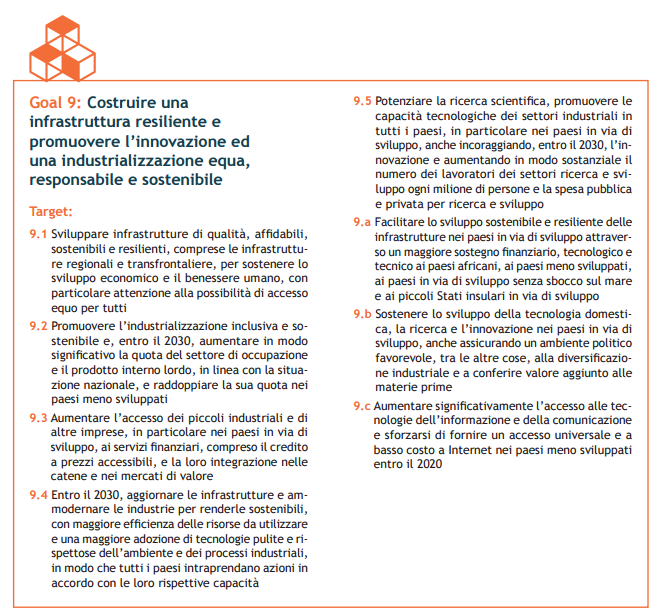 